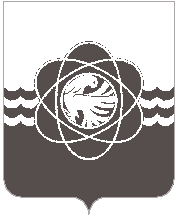 П О С Т А Н О В Л Е Н И Еот  24.06.2022 № 440	В связи с кадровыми изменениямиАдминистрация муниципального образования «город Десногорск» Смоленской области постановляет: 1. Внести в постановление Администрации муниципального образования «город Десногорск» Смоленской области от 22.01.2021 № 30 «Об утверждении состава административной комиссии муниципального образования «город Десногорск» Смоленской области» (ред. от 14.09.2021 № 850, от 04.04.2022 № 222) следующее изменение:- приложение «Состав административной комиссии муниципального образования «город Десногорск» Смоленской области» изложить в новой редакции.2. Отделу информационных технологий и связи с общественностью (Е.М. Хасько) разместить настоящее постановление на сайте Администрации муниципального образования «город Десногорск» Смоленской области в сети Интернет.3. Контроль исполнения настоящего постановления оставляю за собой.Глава муниципального образования«город Десногорск» Смоленской области			               А.А. НовиковСОСТАВ административной комиссии муниципального образования «город Десногорск» Смоленской областиО внесении изменения в постановление Администрации муниципального образования «город Десногорск» Смоленской области от 22.01.2021 № 30 «Об утверждении состава административной комиссии муниципального образования «город Десногорск» Смоленской области»Приложениек постановлению Администрациимуниципального образования«город Десногорск» Смоленской областиот 24.06.2022 № 440Исаев Владимир Валерьевич- председатель административной комиссии, начальник отдела кадров Смоленской АЭСПанин Дмитрий Николаевич- заместитель председателя административной комиссии, начальник отделения полиции по оперативному обслуживанию Смоленской АЭС ОМВД России по г. ДесногорскуМазурина Вера Алексеевна- ведущий специалист, ответственный секретарь административной комиссии Члены административной комиссии:Члены административной комиссии:Заверич Антон Владимирович- начальник юридического отдела Администрации муниципального образования «город Десногорск» Смоленской областиКуролесов Денис Александрович- ведущий специалист (аварийных центров) Смоленской АЭС, депутат Десногорского городского СоветаГолякова Юлия Владимировна- заведующая складом ООО «Доктор мебель»Шахмуть Григорий Владимирович- инженер 1 категории Смоленской АЭС, депутат Десногорского городского Совета